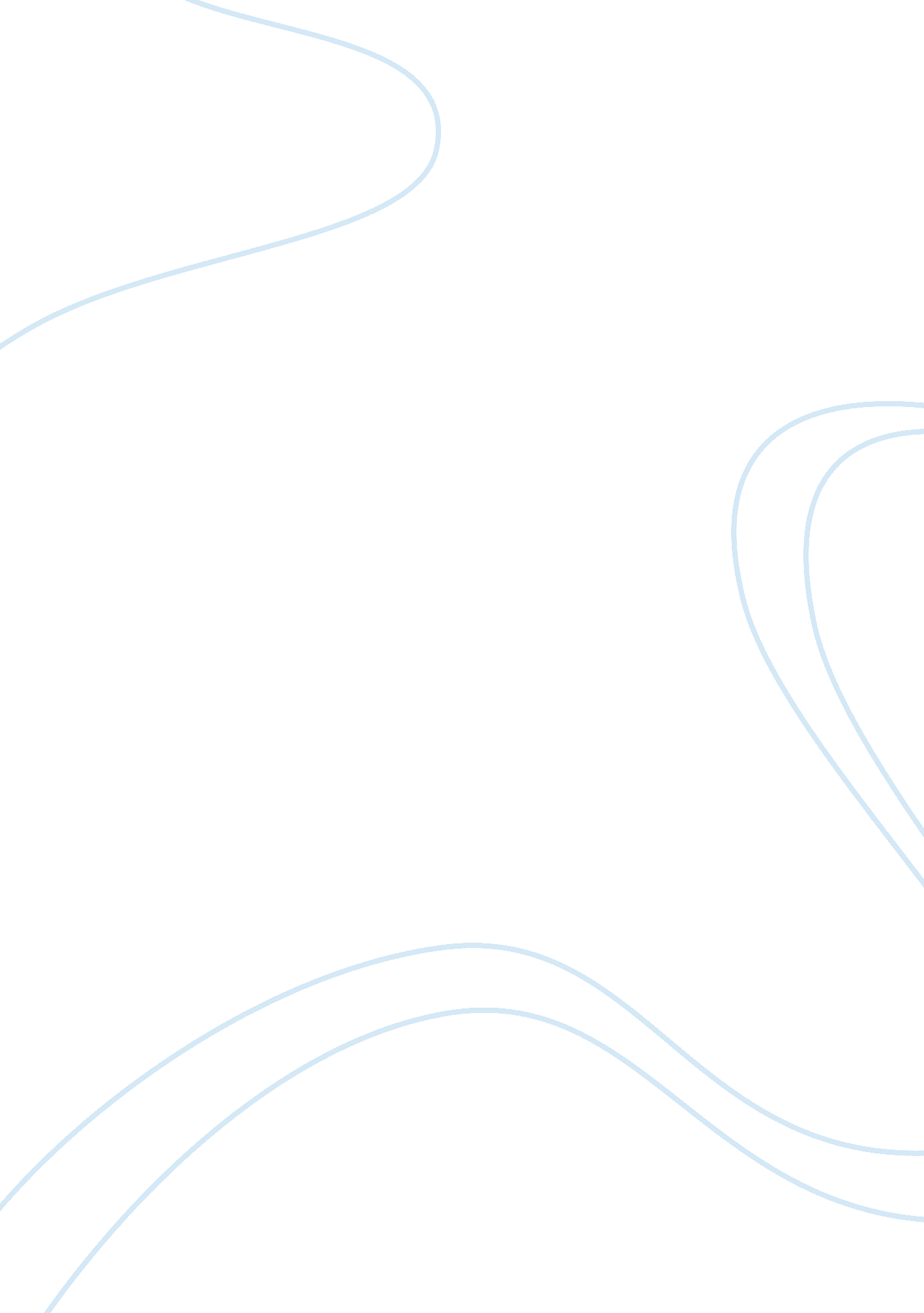 Week 2Health & Medicine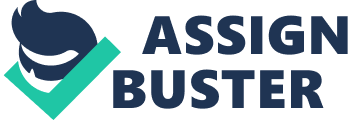 Week 2 Week 2 In health care, an organization-wide performance improvement system is quite efficient and effective (U. S Departmentof Health & Human Services, 2009). Therefore, health care centers should develop and maintain a culture for outcomes oriented care within the department. For example, a clinical decision support system is considered as one of the most effective systems which enhance health care. This clinical decision support system ensures that the hospital staff members, patients and other individuals are equipped with the knowledge to provide proper health care services. This performance management plan in healthcare is efficient in gauging the organization for success. This paper will explain the maintenance and development of a culture for outcomes oriented care within a healthcare organization. 
An organization-wide performance management plan focuses on the performance of an organization, a department or even the employees in the organization. This also applies in healthcare organizations in order to improve healthcare quality. In the past, the clinical decision support system was derived from an expert research. According to various sources, these systems have a significant impact on patients. The system developers were striving to create a program which was able to act just like a human clinician (U. S Department of Health & Human Services, 2009). Nowadays, these systems relate to a wide range of options. Furthermore, there are several types of the support systems in healthcare. 
Research asserts that these systems are effective in improving the quality of health services provided in a healthcare organization. For example, these systems have significantly lowered the rate of medication errors. This has immensely lowered the adverse drug effects on numerous patients. These systems also provide supportive diagnostic suggestions for some infections. Furthermore, the system is also able to predict some of the potentially hazardous drug interactions. The clinical decision support systems also have an impact on the structure of the organization. Research asserts that these systems have substantially lowered health care cost which is caused by the side effects presented by drugs (U. S Department of Health & Human Services, 2009). 
On the other hand, cultural competence in health care can be achieved by the hospital staff when they examine their own beliefs and values (Galloway, 2005). The nurses are usually advised to implement and evaluate culturally sensitive care in order to challenge prejudice and discrimination. Some of the concepts which are correlated to person-centered care include holism, partnership, empathy, information, empowerment, participation, assessment and communication. The health providers should also improve their standard of dignity especially in the healthcare environment. In most countries, dignity is considered one of the most influential factors which supports proper healthcare (Galloway, 2005). 
In conclusion, the hospital staff should effectively respond to the needs of the elderly and all the other individuals in the society. This enables the healthcare practitioner to address the needs of the patients. The health practitioners are also advised to be respectful to patients in order to deliver proper healthcare. This also ensures that the practitioner involves the patient in decision making when addressing his or her health demands. Lastly, dignity also needs to be observed in the healthcare practice (Galloway, 2005). 
References 
Galloway, J. (2005). Dignity, values, attitudes, and person-centered care. Retrieved from http://www. oup. com/uk/orc/bin/9780199563111/hindle_ch02. pdf 
U. S Department of Health & Human Services. (2009). Clinical decision support systems: State of the art. Retrieved from http://healthit. ahrq. gov/images/jun09cdsreview/09_0069_ef. html 